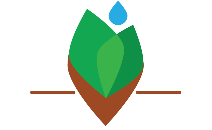 AGRONOMSKA ŠKOLA ZAGREB, GJURE PREJCA 2, Zagreb 10040KLASA: 007-04/24-01/01URBROJ: 251-104-01-24-1Zagreb, 29. siječnja 2024. godineČlanovima Školskog odbora- svimaPredmet: Poziv na 31. sjednicu Školskog odbora- dostavlja seSjednica Školskog odbora održati će se u srijedu 31.siječnja 2024. godine u 17,30 sati u  prostorijama Agronomske škole Zagreb sa sljedećimSadržajem rada:Verifikacija sadržajaFinancijsko izvješće za 2023. godinu Prijedlog za otpis školskog inventaraRazličitoMolimo Vas da se odazovete pozivu.Predsjednica Školskog odbora:Željka Tolić, dipl. ing.